                                  Мастер-класс "Крокусы"      (Акимова О.Б., воспитатель МБДОУ ЦРР   д/с№4 «Сказка» г. Протвино)                                                      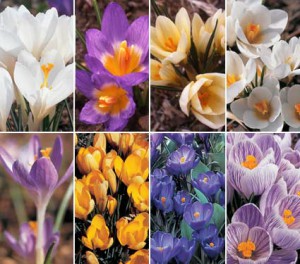 Показал сегодня фокус                               И родная мать-природа Мне цветочек ранний – крокус!               Принесли весны звоночек – Шла я утром по тропинке –                       Васильковый лепесточек! Словно в сказочной картинке                   Подожду совсем немного, Виден из земли росточек!                         И цветам другим дорогаА на нём – цветет цветочек!                       Будет с радостью открыта!Очень рада, что погода                                А зима – на год забыта!        (Селиванова С.)         Прародитель садовых крокусов - дикий крокус, или шафран.   Название цветка происходит от греческого слова  ‘kroke’  – нить, так как высушенные столбики (рыльца) крокусов напоминают нити волокна.    Раньше из пыльцы этих растений делали желтую краску, поэтому второе название крокуса — шафран, происходит от арабского  ’sepheran’  – желтый.       "Закрыв глаза, представь себе благородный шафран, и тогда ты увидишь все: благородную синеву неба, загадочную желтую луну, розовую утреннюю зарю и лилово-красные сумерки", - гласит старинная восточная легенда.         В природе существует множество видов крокусов, среди которых есть и желтые, и ярко-синие с пурпурными полосками, и розоватые.  Недаром эти цветы называют "детьми радуги":  по одной из легенд, они появились на свет в тот день, когда в небе после холодного весеннего дождя встретились солнце и радуга, наполнившие лепестки крокусов силой и окрасившие их в яркие цвета.   Эти удивительно нежные и симпатичные цветы высотой не более 20 см с узколинейными темно-зелеными листьями и колокольчато-воронковидными чашечками, которые появляются прямо из луковицы. Лепестки, словно сотканные из шелка, поражают воображение множеством сложных оттеночных переливов, контрастных штрихов и жилок, разной окраской внутренней и наружней стороны.         Чтобы порадовать себя и окружающих, давайте изготовим самостоятельно эти удивительные весенние первоцветы. Перед вами миниатюрная композиция.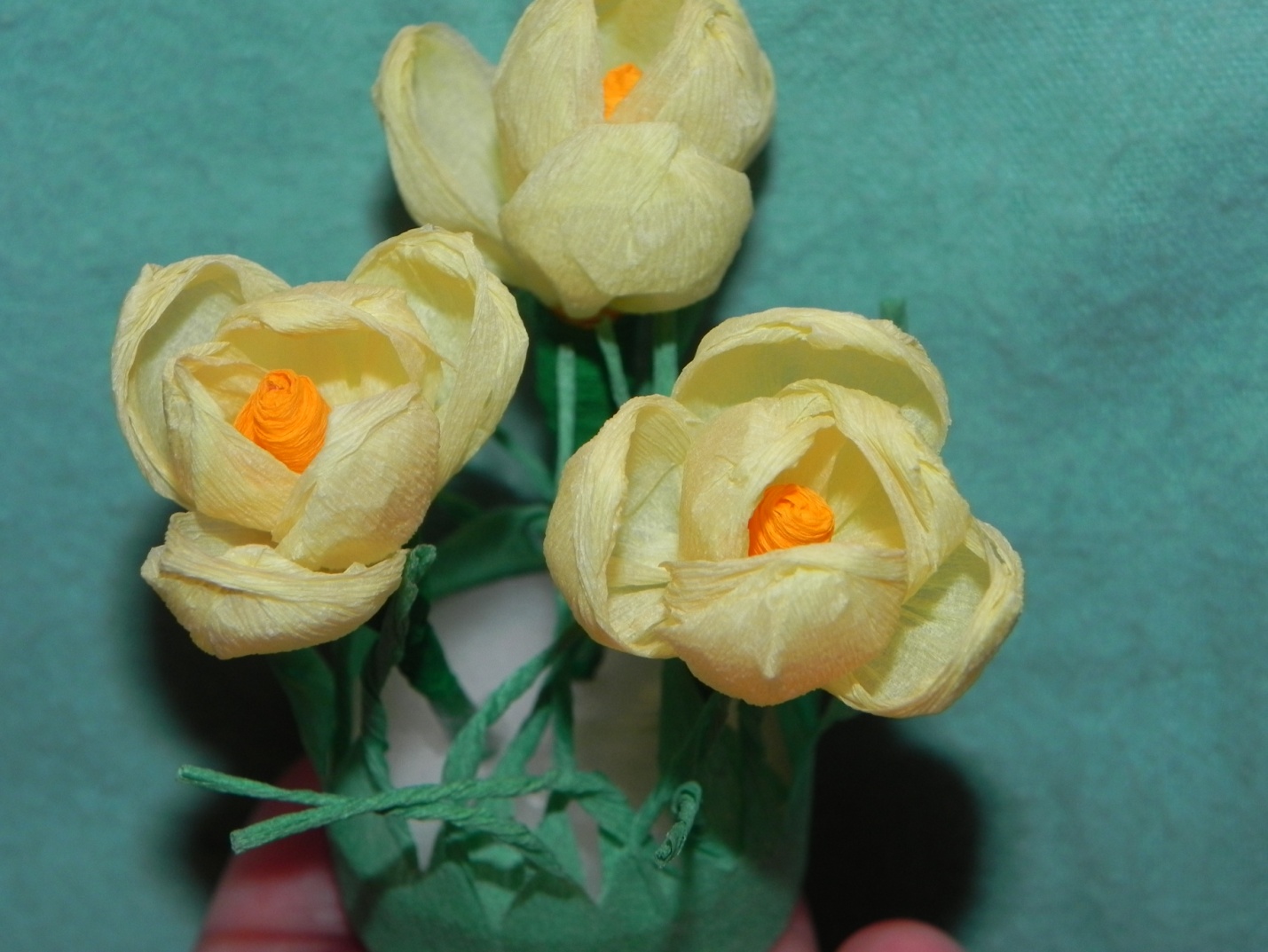  Необходимый материал:полоски  шириной 1,5-2см., длиной 7-8см (из креп-бумаги или бумажных салфеток) для изготовления лепестков крокуса;   широкие полоски зеленого цвета (из креп-бумаги) для изготовления травы; узкие полоски желтого и зеленого цвета для изготовления сердцевины крокуса и стебля; плоские свечи; ножницы; нитки или скотч; зубочистки.  Порядок работы:   Для того, чтобы сделать сердцевину крокусу, надо накрутить на один конец зубочистки желтую полоску, сложенную пополам (край  закрепить  ниткой или скотчем).  Изготовим  6 лепестков для одного крокуса. Для этого посередине скручиваем каждую полоску  в бантик. Затем складываем скрученную полоску пополам и большими пальцами рук  выгибаем середину лепесточка от центра к краю, придавая лепесточку выпуклую форму.   Крепим сначала три лепестка на приготовленную заранее зубочистку с сердцевиной, затем сверху со смещением крепим следующие три лепестка и обматываем ниткой или скотчем.   Обматываем стебель крокуса узкой зеленой полоской, оставляя острый кончик свободным.       Так мастерим три крокуса и вставляем их в воск свечи.    Приступим к изготовлению листьев.  Надрежем  широкую зеленую  полоску  зубчиками (в виде расчески), оставляя у края 1-1,5см недорезанной  ( высота свечки). Теперь каждый зубчик пальцами скрутить в тонкий листик-травинку. Приклеить полоску с листьями на торец свечки по кругу. 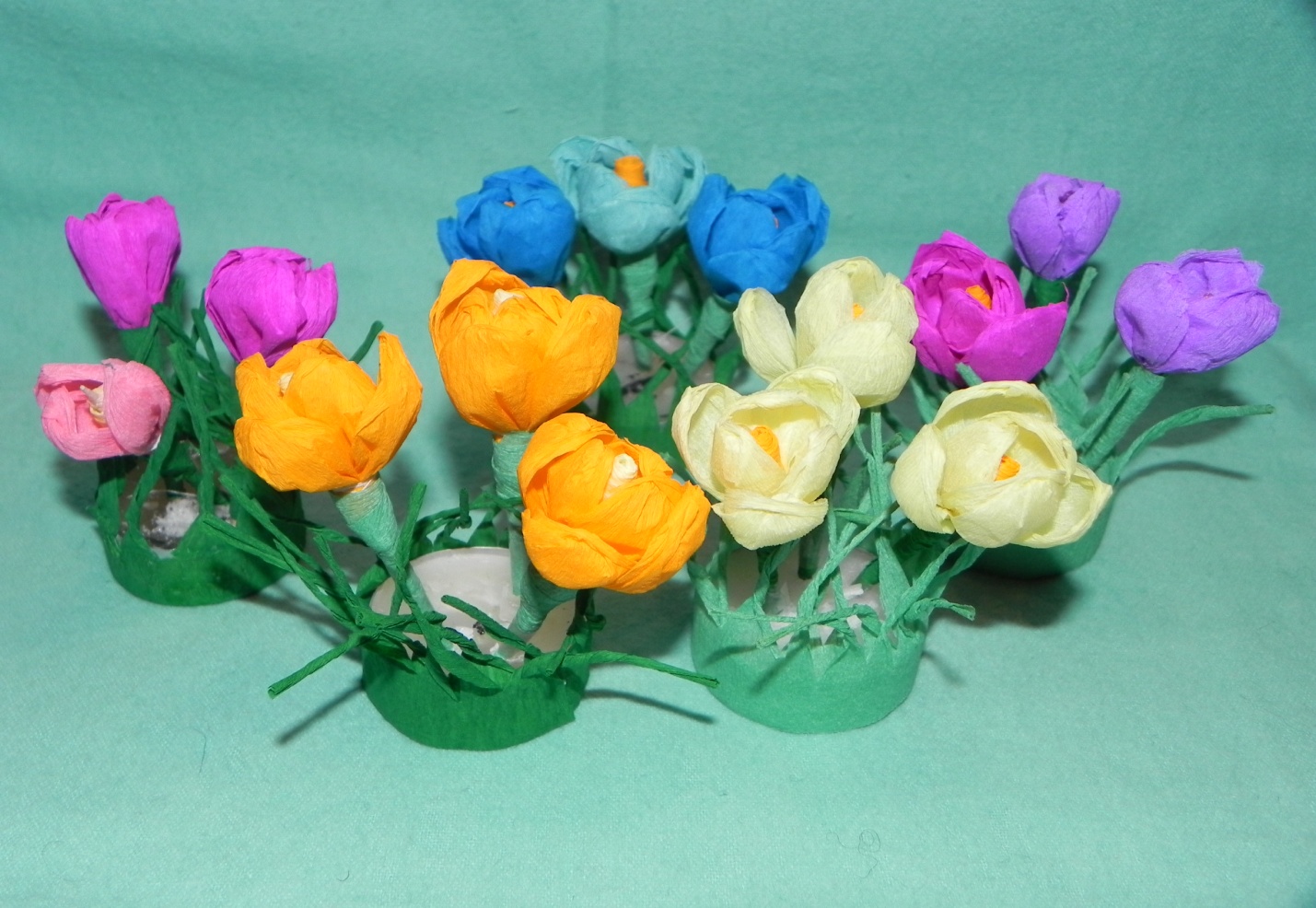 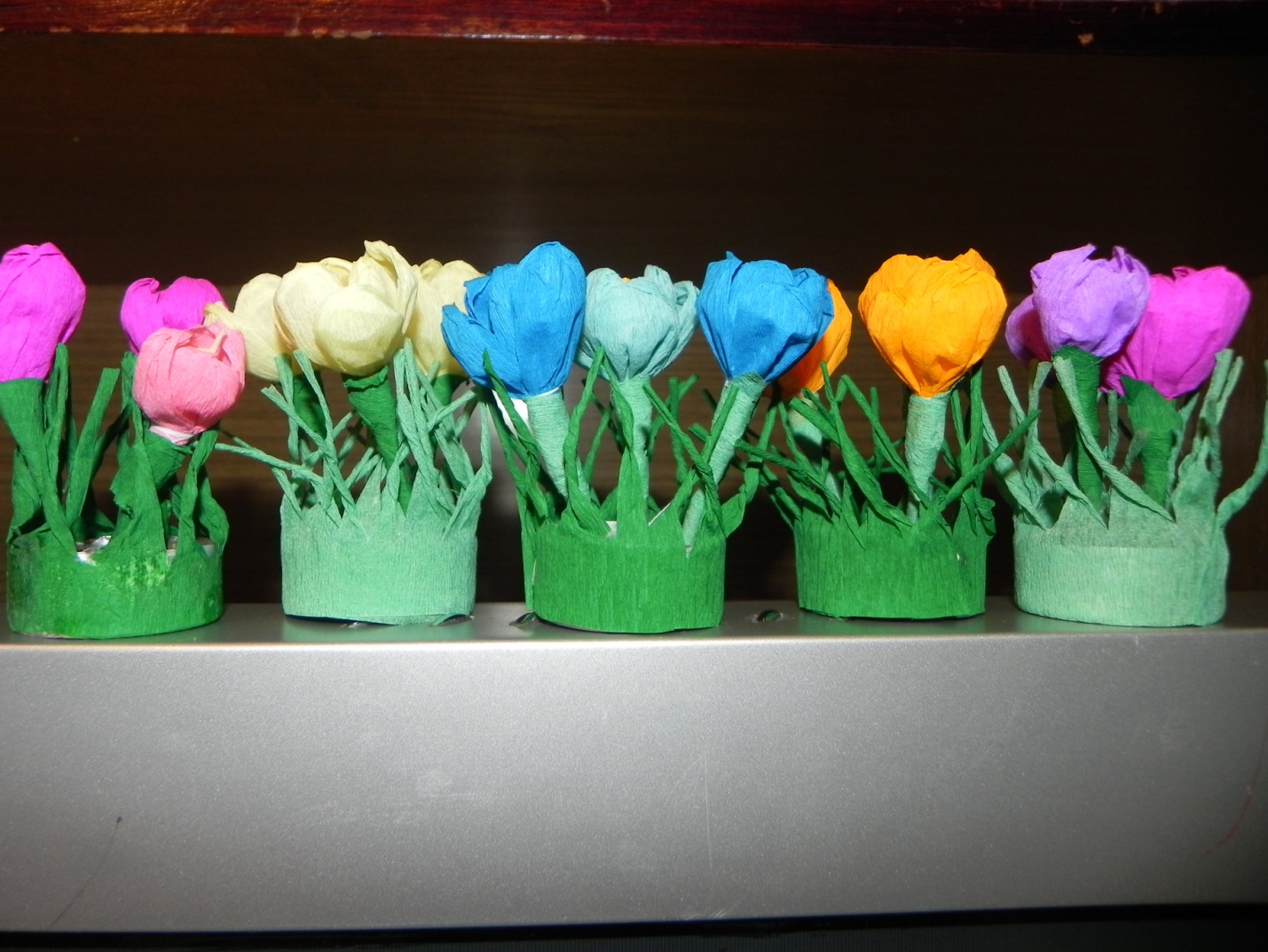 Изготовленные разноцветные крокусы можно собрать вместе, получится замечательный весенний букет.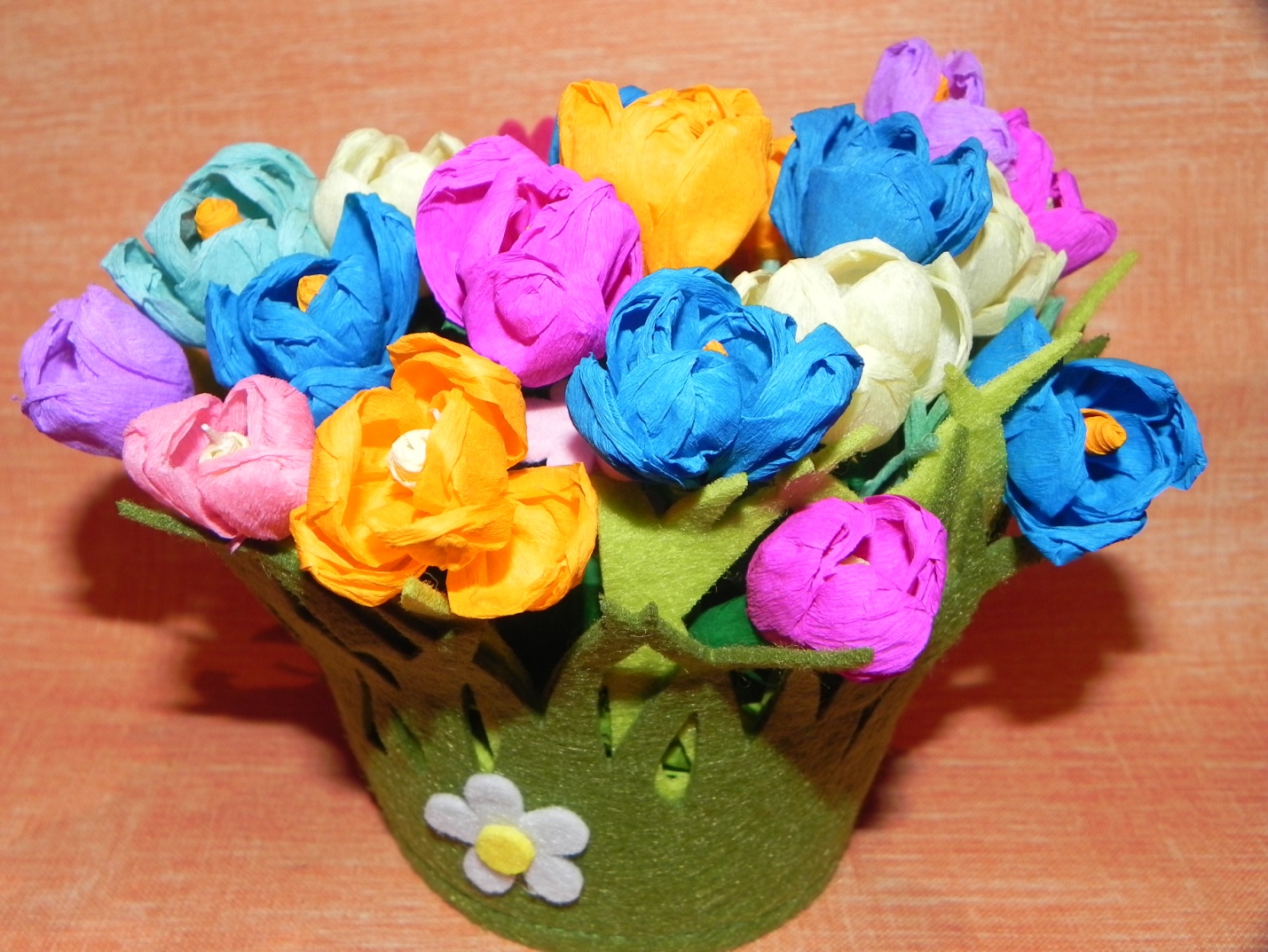 